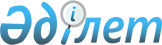 "Қазақстан Республикасының дипломатиялық және қызметтік паспорттарының үлгілерін және Қазақстан Республикасының электрондық ақпарат тасымалдағыштары бар дипломаттық және қызметтік паспорттарының үлгілерін бекіту туралы" Қазақстан Республикасы Үкіметінің 2003 жылғы 31 желтоқсандағы № 1375 қаулысына өзгерістер енгізу туралы
					
			Күшін жойған
			
			
		
					Қазақстан Республикасы Үкіметінің 2011 жылғы 20 қыркүйектегі № 1079 қаулысы. Күші жойылды - Қазақстан Республикасы Үкіметінің 2013 жылғы 5 қыркүйектегі № 927 қаулысымен

      Ескерту. Күші жойылды - ҚР Үкіметінің 05.09.2013 № 927 қаулысымен.      Қазақстан Республикасының Үкіметі ҚАУЛЫ ЕТЕДІ:



      1. «Қазақстан Республикасының дипломатиялық және қызметтік паспорттарының үлгілерін және Қазақстан Республикасының электрондық ақпарат тасымалдағыштары бар дипломаттық және қызметтік паспорттарының үлгілерін бекіту туралы» Қазақстан Республикасы Үкіметінің 2003 жылғы 31 желтоқсандағы № 1375 қаулысына (Қазақстан Республикасының ПҮАЖ-ы, 2010 ж., № 45, 513-құжат) мынадай өзгерістер енгізілсін:



      көрсетілген қаулының 1-қосымшасында:



      7-тармақтың екінші абзацы мынадай редакцияда жазылсын:

                         «Қазақстан Республикасының

                          Сыртқы істер министрлігі

                 шет мемлекеттердің барлық құзыретті қызмет

                  органдарынан дипломаттық паспорт иесінің

                        бөгетсіз жүріп-тұруын қамтамасыз

                     етуді және қажет болған жағдайда заңды

                      қолдау көрсетіліп, қорғалуын өтінеді.»;



      13-тармақтың төртінші абзацында:



      өзгерістер тек орыс тілінде енгізілді, мемлекеттік тілдегі мәтіні өзгермейді;



      13-тармақтың төртінші абзацы мынадай редакцияда жазылсын:

                     «Бұл дипломаттық паспорт Қазақстан

                      Республикасына шетелдік сапардан

                   оралғаннан кейін Қазақстан Республикасының

                    Сыртқы істер министрлігіне тапсырылады.»;



      көрсетілген қаулының 2-қосымшасында:



      7-тармақтың үшінші абзацы мынадай редакцияда жазылсын:

                 «All competent authorities of foreign states

                    are requested to extend all courtesies

                  to the bearer of this passport, a citizen

                       of the Republic of Kazakhstan,

                             traveling abroad.»;



      13-тармақтың үшінші абзацында:



      өзгерістер тек мемлекеттік тілде енгізілді, орыс тіліндегі мәтін өзгермейді;



      13-тармақтың үшінші абзацы мынадай редакцияда жазылсын:

            «This service passport contains sensitive electronic

          technology and should be handled with the same care as

            other electronic devices. To ensure that it functions

          properly, please do not bend, perforate or subject it to

                extreme temperatures or excessive moisture.».



      2. Қазақстан Республикасы Сыртқы істер министрлігі осы қаулыдан туындайтын шараларды қабылдасын.



      3. Осы қаулы қол қойған күнінен бастап қолданысқа енгізіледі.      Қазақстан Республикасының

      Премьер-Министрі                           К. Мәсімов
					© 2012. Қазақстан Республикасы Әділет министрлігінің «Қазақстан Республикасының Заңнама және құқықтық ақпарат институты» ШЖҚ РМК
				